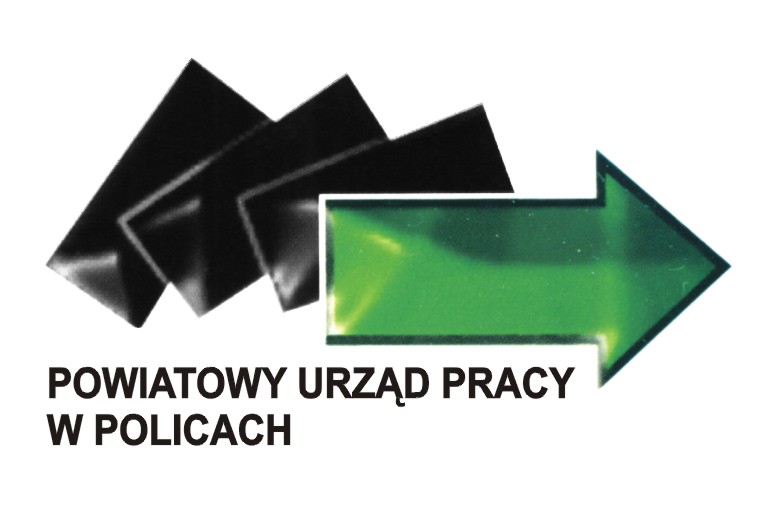 Znak: II.6022.…………………..OŚWIADCZENIE PODMIOTU DZIAŁAJĄCEGO JAKO AGENCJA PRACY TYMCZASOWEJO POWIERZENIU WYKONYWANIA PRACY CUDZOZIEMCOWI W CHARAKTERZE PRACOWNIKA TYMCZASOWEGO(dotyczy cudzoziemców – obywateli państw określonych w przepisach wydanych na podstawie art. 90 ust. 10 pkt 2 ustawy z dnia 20 kwietnia 2004 r. o promocji zatrudnienia i instytucjach rynku pracy (Dz. U. z 2018 r. poz. 1265.)1. Podmiot powierzający wykonywanie pracy cudzoziemcowi1.1. Nazwa/imię lub imiona i nazwisko…………………………………………………………………………………………………………………… ................................................................................................................................................................................................................................................1.2. Adres siedziby/miejsca stałego pobytu na terytorium Rzeczypospolitej Polskiej……………………………………………………………..……................................................................................................................................................................................................................................................1.3.Numer NIP……………………………………………………………………………………………………………………………………..………1.4.Numer REGON……………………………………………………….………………………………………………………………………….….…1.5.Numer PESEL (dotyczy osób fizycznych, jeżeli został nadany)............................................................................................................................................. 1.6. Numer wpisu do rejestru podmiotów prowadzących agencje zatrudnienia (KRAZ) …………………………………………………………..….….1.7. Tel./faks/e-mail……………………………………………………………………………………………………………………………………..… oświadcza, że powierzy wykonywanie pracy cudzoziemcowi w charakterze pracownika tymczasowego.2. Informacje dotyczące cudzoziemca2.1.Imię/imiona……………………………………………………………………………………………………………………………………………. 2.2.Nazwisko.........................................................................................................................................................................................................................2.3. Płeć:     kobieta /     mężczyzna (zaznaczyć odpowiednie pole)                                  2.4. Data urodzenia ………………………………………...…………………………………………………………………………………………….... 2.5. Obywatelstwo………………………………………………………………………………………………………………………….……………… 2.6. Dokument podróży: 2.7. Seria i numer………………………………..………………………………………………………………………………………………………....2.8. Data wydania………………………………………………………………………………………………………………………………………..... 2.9. Data ważności…………………………………………………………………………………………………………………………………………3. Informacje dotyczące pracy powierzonej cudzoziemcowi3.1. Stanowisko / rodzaj pracy wykonywanej przez cudzoziemca…………………………………………………………………………………………3.2. Nazwa i kod zawodu (wg grup elementarnych zawodów i specjalności zgodnie z obowiązującą klasyfikacją zawodów i specjalności dla potrzeb rynku pracy dostępną na stronie www.psz.praca .gov.pl)…………………………………………………………………………………………………………….............3.3. Symbol PKD oraz opis podklasy działalności pracodawcy użytkownika związanej z wykonywaniem pracy przez cudzoziemca…………………………………………....………………………………………………………………………………………...........................................................................................................3.4. Miejsce wykonywania pracy (podać adres łącznie ze wskazaniem powiatu i gminy)………………………………………………………………...….…................................................................................................................................................................................................................................................3.5. Rodzaj umowy stanowiącej podstawę wykonywania pracy przez cudzoziemca(umowa o pracę/ umowa zlecenia/ umowa o dzieło/ inna (jaka?)………..……………………………………………………………………………………………………………………………………………………………….... 3.6. Wymiar czasu pracy (etat) (określić w przypadku umowy o pracę) / liczba godzin pracy w tygodniu lub miesiącu (określić w przypadku umowy cywilnoprawnej) ……………………………………………………………………………………………………………………………………………3.7. Wysokość wynagrodzenia brutto określonego stawką godzinową lub miesięczną (w przypadku gdy wynagrodzenie ma być wypłacane w walucie obcej, należy podać jego równowartość w złotych polskich)…………………………………………………………………………………………………………..…………...… 4. Informacje dotyczące podmiotu będącego pracodawcą użytkownikiem 4.1. Nazwa/imię lub imiona i nazwisko………………………………………………………………………………………………………………….… 4.2. Adres siedziby/miejsca stałego pobytu na terytorium Rzeczypospolitej Polskiej……………………………………………………….………….…................................................................................................................................................................................................................................................4.3.. Tel./faks/e-mail……………………………………………………………………………………………………………………………………..… 												Wersja nr 2 z 06.09.18.20185. Okres/y, na jaki/e agencja pracy tymczasowej powierzy cudzoziemcowi wykonywanie pracy (łączna długość okresów wykonywania pracy przez cudzoziemca bez zezwolenia na pracę w związku z jednym lub wieloma oświadczeniami jednego lub wielu pracodawców nie może przekroczyć 6 miesięcy w ciągu kolejnych 12 miesięcy) od |_|_|_|_|-|_|_|-|_|_|  do  |_|_|_|_|-|_|_|-|_|_|	             od |_|_|_|_|-|_|_|-|_|_|    do    |_|_|_|_|-|_|_|-|_|_|       rok   miesiąc  dzień                   rok   miesiąc  dzień                                             rok   miesiąc  dzień                      rok   miesiąc  dzień  od |_|_|_|_|-|_|_|-|_|_|  do  |_|_|_|_|-|_|_|-|_|_|	             od |_|_|_|_|-|_|_|-|_|_|    do    |_|_|_|_|-|_|_|-|_|_|       rok   miesiąc  dzień                   rok   miesiąc  dzień                                              rok   miesiąc  dzień                     rok   miesiąc  dzień6.      Numer wizy /     karty pobytu (zaznaczyć odpowiednie pole, w przypadku gdy cudzoziemiec przebywa na terytorium Rzeczypospolitej Polskiej na podstawie wizy lub zezwolenia pobytowego) ………………………………………………………………………………………………………………………………………………………………………….6.1. Okres ważności wizy / karty pobytu lub legalnego pobytu cudzoziemca w ramach ruchu bezwizowego:…………………………………………..6.2 Oświadczenie wydaje się: (zaznaczyć odpowiednie pole):     a) dla cudzoziemca, który będzie składał wniosek o wydanie wizy w celu wykonywania pracy;     b) dla cudzoziemca, który będzie składał wniosek o zezwolenie na pobyt czasowy;     c) dla cudzoziemca, który będzie przebywał na terytorium Rzeczypospolitej Polskiej w ramach ruchu bezwizowego;     d) dla cudzoziemca przebywającego na terytorium Rzeczypospolitej Polskiej: 1) na podstawie wizy w celu wykonywania pracy, 2) na podstawie wizy wydanej w innym celu, 3) na podstawie zezwolenia na pobyt czasowy, 4) w ramach ruchu bezwizowego.7. Podmiot powierzający wykonywanie pracy cudzoziemcowi oświadcza, że:zapoznał się z przepisami  dotyczącymi pobytu i powierzenia pracy cudzoziemcom na terytorium Rzeczypospolitej Polskiej….......................................					................................................................................................................(miejscowość, data)						(czytelny podpis podmiotu powierzającego wykonywanie pracy cudzoziemcowi  / osoby upoważnionej do działania w imieniu podmiotu )……………………………………………………………………………………………………8. Potwierdzenie wpisu oświadczenia o powierzeniu wykonywania pracy cudzoziemcowi do ewidencji oświadczeń (wypełnia powiatowy urząd pracy)Data i numer wpisu oświadczenia do ewidencji oświadczeń:        |_|_|_|_|-|_|_|-|_|_|     Nr ……………………………………….                                                                                                                             rok  miesiąc  dzień Oświadczenie wpisano do ewidencji oświadczeń w celu wykonywania pracy w terminie:od |_|_|_|_|-|_|_|-|_|_|  do  |_|_|_|_|-|_|_|-|_|_|	             od |_|_|_|_|-|_|_|-|_|_|    do    |_|_|_|_|-|_|_|-|_|_|       rok   miesiąc  dzień                   rok   miesiąc  dzień                                             rok   miesiąc  dzień                      rok   miesiąc  dzień  od |_|_|_|_|-|_|_|-|_|_|  do  |_|_|_|_|-|_|_|-|_|_|	             od |_|_|_|_|-|_|_|-|_|_|    do    |_|_|_|_|-|_|_|-|_|_|       rok   miesiąc  dzień                   rok   miesiąc  dzień                                              rok   miesiąc  dzień                     rok   miesiąc  dzień…………………………………………………………………………………………………………………………………………………………….(imię, nazwisko, stanowisko służbowe i podpis osoby upoważnionej do wpisu oświadczenia do ewidencji oświadczeń oraz pieczątka powiatowego urzędu pracy)